Nyári fákKönyvtári foglalkozás 4. osztálySzitakötő 2012/2 nyári számRókusi Általános Iskola, SzegedÖsszeállította: Németh Szilvia, könyvtárosGyűjtsd ki a versből, hogy milyen fákat említ!_____________________________________________________Mely fák leveleit látod? Írd a vonalra a fa nevét! (melléklet 1) Segítségül használd a könyvtár fákról szóló könyveit.Rejtvény (melléklet 2)A hárs fehér fájából ez is készülhet.Így nevezzük a tölgy termését. Folyó és tópartok jellegzetes fájaKérge cseranyagából ezt készítik.Ennek a fának a virágából finom tea készíthető.A fűzfa vesszőiből ez is készülhet.A fehér akác virágából nagyon finom ilyen készíthető.A nyírnak ez a része jellegzetes fehér színű. 4. Képzeld el, hogy a nyári szünetben a versbéli fák között jársz. Mit láttál?Rajzold le, hogy milyen volt a mező, az erdő. Melléklet 1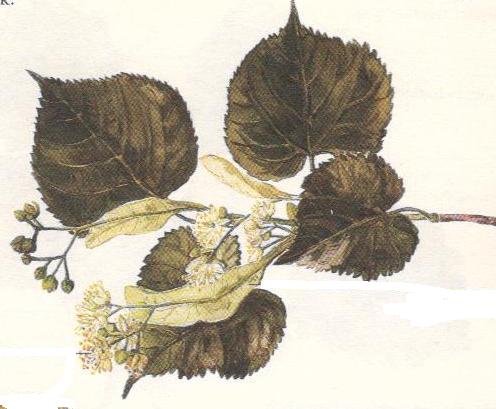 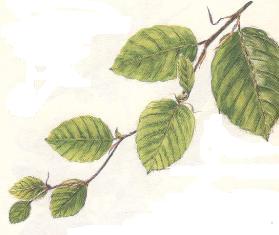 1. _____________________________                                     2. ____________________________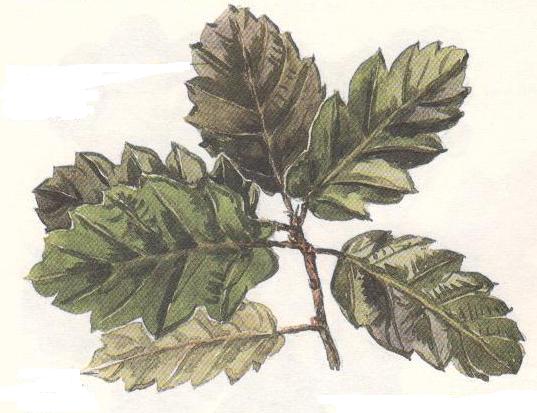 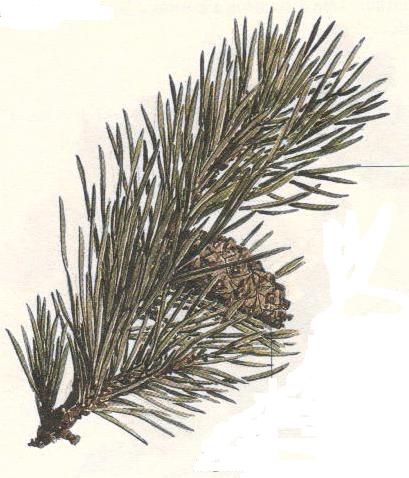 3. ____________________________________                            4. ____________________________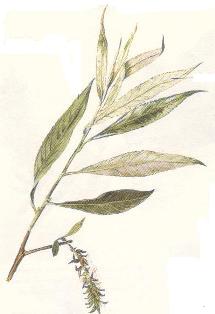 5. ________________________Megoldás: 1. hárs, 2. bükk, 3. cser, 4. fenyő, 5. fűzMelléklet 21.2.3.4.5.6.7.8.       1.           6.       2.          5.          3.       4.1.2.3.4.5.6.7.8.H 1.MFFHKMT 6.AAŰ 2.EÁOÉ 5.ÖNKZS 3.R 4.SZRGKTSÁZSÉRSZKER